      維格餅家股份有限公司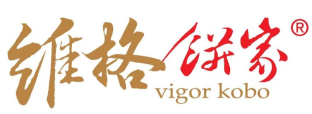        檢舉表         檢舉人姓名連絡電話檢舉人E-mail檢舉項目□員工行為不當                     □管理階層管理不當或涉及舞弊□違規違法事件□其他：檢舉內容說明(備註：請提供相關事證資料)檢舉內容說明(備註：請提供相關事證資料)